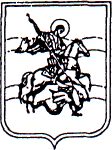                             АДМИНИСТРАЦИЯ   городского поселенияГОРОД ЖУКОВПОСТАНОВЛЕНИЕг.Жуковот  «23»  мая  2013 г                                                 № 120Об организации  мелкорозничнойторговли на  территории городского поселения город Жуков      В целях упорядочения  мелкорозничной торговли на территории городского поселения город Жуков, соблюдения санитарных норм, улучшения облика города  Жуков,  в соответствии с Указом Президента РФ от 29.01.1992 г. № 65 «О свободе торговли», Постановлением Правительства Калужской области от 26.11.2001 г. № 241 «Об упорядочении мелкорозничной (торговой) сети на территории области», ПОСТАНАВЛЯЮ:1. Отвести для организации мелкорозничной торговли (с лотков, столов, прилавков, тентовых палаток,  автотранспорта, киосков, павильонов и т.п.)  следующие территории в городском поселении город Жуков:- территория, расположенная по ул. М.Жукова между гаражным обществом «Автомобилист-3» и  МДОУ МДС «Сказка»;-  территория, прилегающая к магазину № 1 Жуковского РАЙПО        (ул. Советская, д. 2) и территория напротив здания Управления Федеральной службы государственной регистрации, кадастра и картографии по Калужской области  (ул. Коммунистическая).2. Не допускать торговлю в нестационарных торговых объектах на прилегающей территории  от здания универмага (ул. Ленина, д. 22) до           д. 28  по ул. Ленина,  с 01 июня 2013 г.3. В местах лоточной торговли запрещается продажа товаров с земли (за исключением бахчевых, которые должны укладываться на подстилки и ограждаться сетками).4. Дислокация мест  летних открытых кафе определяется ежегодно отдельным постановлением Администрации городского поселения город Жуков.5. Ответственность за санитарное состояние территорий, на которых разрешается мелкорозничная торговля, возлагается на УМП "Благоустройство», владельцев нестационарных торговых объектов.6. Рекомендовать:6.1. Директору УМП «Благоустройство» Кудрицкому А.П. анализировать дислокацию мест уличной торговли, вносить предложения по ее оптимизации в целях соблюдения установленных санитарных норм и правил продажи, а также предотвращения возможных неудобств, возникающих в связи с уличной торговлей у жителей города Жуков.6.2. Начальнику ОМВД России по Жуковскому району систематически принимать меры по пресечению торговли в неустановленных местах.7.  Постановление администрации городского поселения город Жуков от 14.09.2010 г. № 340 «Об организации мелкорозничной торговли на территории городского поселения город Жуков» считать утратившим силу.8. Контроль за исполнением настоящего Постановления оставляю за собой.9. Настоящее Постановление вступает силу с момента подписания и подлежит  опубликованию.Глава администрациигородского поселения    город Жуков                                          С.А. Солодухин